DIFERENCIADO DE MATEMATICA 4 MEDIO B C DDOCENTE  PATRICIA VARGAS VOGELCORREO   patricia.vargas@liceo-lbarrera.cl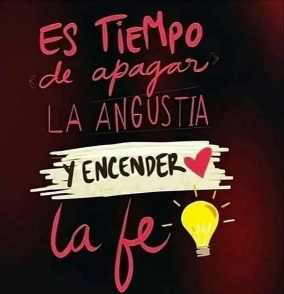 PENDIENTE INTRODUCCIÓN Recuerda que la pendiente es la medida de la inclinación de una recta. Si la recta es horizontal su pendiente es cero; si la recta sube su pendiente es positiva y si la recta baja su pendiente es negativa. Existe una relación entre la pendiente de una recta y el ángulo que forma con el eje x.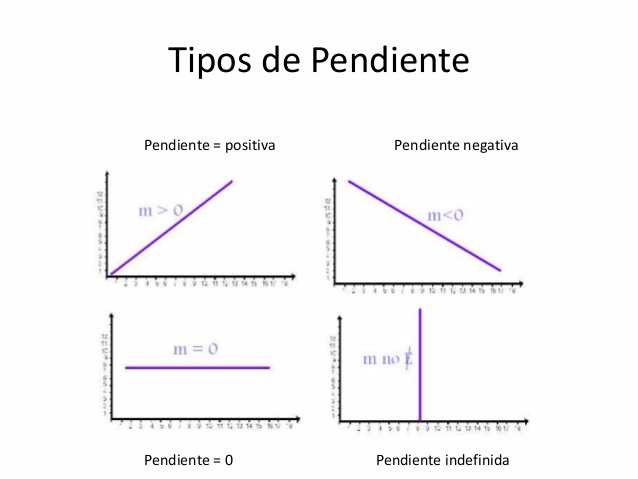 